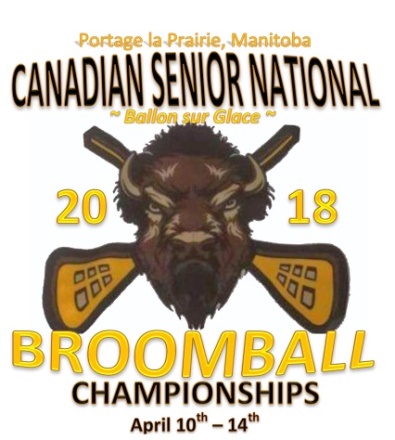 2018 Canadian Senior National SOUVENIR INFORMATIONWe are pleased to present the 2018 Souvenir Items. The attached Flyer lists all available items; in various sizes and colors. Fill out the attached order form.Advance Orders DUE by Tuesday, March 6th, 2018 There will be LIMITED Souvenir Options at the EVENT; please order early.FULL Payment on any customized orders MUST be received with all orders (NO EXCEPTIONS).No Refunds, Changes or Cancellations after the March 6th Deadline.Souvenirs will be available for pick up at the Event.Accepted Payment Options:		E-transfer, Money Order, Cheque For More Information or to place an order: CONTACT: 		Tina 1-204-278-3515       Fax: 1-204-925-5792Or by EMAIL:		 broomball2018@outlook.comMailing address:Manitoba Amateur Broomball Association145 Pacific AvenueWinnipeg, MB  R3B 2Z6